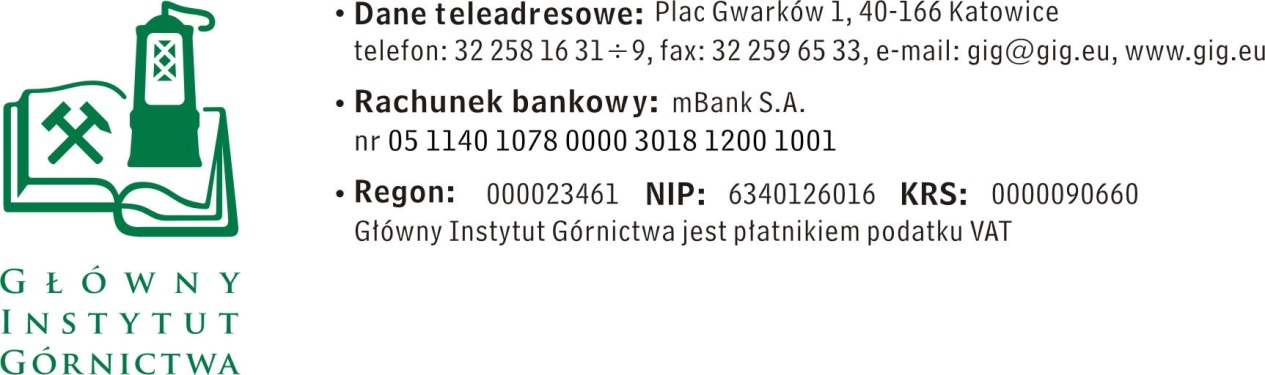 ZAPYTANIE OFERTOWE  z  dnia 16.03.2018 r.dotyczące transportu sprzętu badawczegoInformacje ogólneZamawiający: Główny Instytut Górnictwa; Plac Gwarków 1; 40-166 Katowice.Do niniejszego zapytania ofertowego nie stosuje się przepisów ustawy Prawo 
zamówień publicznych z dnia 29 stycznia 2004 r. (Dz.U. z 2015 poz. 2164).Opis przedmiotu zamówienia:Przedmiotem zamówienia jest transport sprzętu badawczego z Kopalni Doświadczalnej „Barbara” w Mikołowie, ul. Podleska 72 do kopalni Premogovnik w Velenje, Partizanska cesta 78,  Słowenia, oraz z kopalni Premogovnik w Velenje, Partizanska cesta 78, Słowenia do Kopalni Doświadczalnej „Barbara” w Mikołowie, ul. Podleska 72.    Na wzmiankowany sprzęt składają się: 	   Nazwa			    orientacyjne wymiary	    orientacyjny ciężar1)	agregat pompowy			2,3 x 1 x 			2)	zespół filtrów			                1 x 1 x 			   3)	wyłącznik ognioszczelny		                   1 x 1 x 			   4)	zespół zasilacza olejowego                             2 x 1 x 			    5)	urządzenie zap. obr. USO                            2 x 1 x 			    6)	3 x skrzynia z armaturą		             1,2 x 1 x 		  	     (3x300 kg)Wymagania dotyczące transportu:-  pojazd o minimalnej powierzchni ładunkowej 7,2m x 2,48m x 2m, oraz ładowności min 5t, -  plandeka - firanka z odsuwanymi obydwoma bokami umożliwiającymi załadunek   wózkiem widłowym,-  komora ładunkowa szczelna, sucha, plandeka bez dziur i przetarć,-  min 12 pasów zabezpieczających sprzęt badawczy,-  wymagane ubezpieczenie ładunku na kwotę min. 300 tyś. euro oraz przedłożenie
   potwierdzenia zapłaty za ubezpieczenie,-  licencja na transport drogowy międzynarodowy.Zamówienie realizowane będzie w ramach projektu  -  „Monitoring, Ocena, Prewencja 
i Zmniejszenie Zagrożeń Tąpaniami i Wyrzutami Gazów w Kopalniach - MapRoc.III.	Osoba do kontaktów z Wykonawcami:dr inż. Robert Hildebrandt  tel. 32 3246653/507090383, mail: rhildebrandt@gig.eu IV.	Wymagania dotyczące Wykonawców oraz dokumenty wymagane wraz z ofertą:1.      Wymagany termin ważności oferty: 30 dni od daty składania ofert.2.      Ofertę należy złożyć na załączonym formularzu ofertowym – załącznik nr 1.3.      Do oferty należy dołączyć następujące dokumenty:a)	Aktualny odpis z właściwego rejestru, jeżeli odrębne przepisy wymagają wpisu do rejestru, wystawionego nie wcześniej niż 6 miesięcy przed upływem terminu składania ofert.b)	Pełnomocnictwo do reprezentowania wykonawcy, jeśli nie wynika to z innych dokumentów dołączonych do zapytania ofertowego.V.	Warunki płatnościZapłata wynagrodzenia nastąpi przelewem na rachunek bankowy Wykonawcy, w terminie do 30 dni licząc od daty dostarczenia do Zamawiającego prawidłowo wystawionej faktury VAT.VI.	Kryteria oceny ofert oraz wybór najkorzystniejszej oferty.Kryterium oceny ofert: 	Cena 					- 100%Informujemy, że w przypadku zaakceptowania Państwa oferty zostaniecie o tym fakcie powiadomieni i zostanie wdrożone przygotowanie zamówienia.Cena podana przez Wykonawcę nie będzie podlegała zmianie w trakcie realizacji zamówienia.VII.	Miejsce i termin składania ofertOfertę według załączonego wzoru należy złożyć do dnia 23.03.2018 r. do godz. 12.00. Ofertę można złożyć drogą elektroniczną lub w siedzibie Zamawiającego:Kopalnia Doświadczalna Barbara43 -190 MIKOŁÓW ul. Podleska 72 e-mail: rhildebrandt@gig.euZamawiający zastrzega sobie prawo do unieważnienia zapytania ofertowego w każdej chwili, bez podania przyczyny.Zamawiający informuje, iż ocenie podlegać będą tylko te oferty, które wpłyną do Zamawiającego w okresie od dnia wszczęcia niniejszego rozeznania rynku do dnia, w którym upłynie termin składania ofert.VIII.	Termin wykonania zamówienia:1.05.2018 r. - 31.07.2018 r., podjęcie ładunku powinno nastąpić nie później niż 7 dni kalendarzowych od daty zgłoszenia przez Zamawiającego gotowości do wykonania transportu.IX.	Załączniki:Formularz oferty.ZAPRASZAMY DO SKŁADANIA OFERTZałącznik nr 1 do Zapytania ofertowego.__________________pieczęć firmowa WykonawcyNazwa / Imię i nazwisko Wykonawcy:__________________________________________________________________________________________Adres: _______________________________Nr tel.: _________________ Nr faksu: ________________Adres e-mail: _________________________OFERTAz dnia ____________Transport sprzętu badawczego z KD „Barbara” w Mikołowie do kopalni Premogovnik w Valenje, Słowenia i z powrotem.Niniejszym oferujemy cenę, zgodnie z warunkami zawartymi w Zapytaniu ofertowym za kwotę:netto: _________________________ PLN,VAT – ___%, wartość ___________________ PLN,brutto: _______________________________ PLN.słownie: ______________________________________________________________2.	Oświadczenie Wykonawcy:2.1	Oświadczam, że cena brutto obejmuje wszystkie koszty realizacji przedmiotu 
zamówienia.2.2	Oświadczam, że spełniam wszystkie wymagania zawarte w Zapytaniu ofertowym.2.3	Oświadczam, że uzyskałem od Zamawiającego wszelkie informacje niezbędne do rzetelnego sporządzenia niniejszej oferty.2.4	Oświadczam, że uznaję się za związanego treścią złożonej oferty, przez okres 30 dni od daty jej złożenia.2.5	Oświadczam, że znane mi są zasady wyboru Wykonawcy i nie wnoszę do nich 
zastrzeżeń.3.	Załączniki wymagane do oferty:-	Aktualny odpis z właściwego rejestru.-	……………………………………._____________________________					____________________________(miejscowość, data)							                     (podpis)